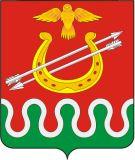 Администрация Критовского сельсоветаБоготольского районаКрасноярского краяПОСТАНОВЛЕНИЕ05.04. 2023 г                                    с. Критово                          №  7-пО проведении благоустроительных работ на территории Критовского сельсовета.                                                    В соответствии с  подпункта 19 пункта 1 статьи 14 ФЗ  Закон РФ « Об общих принципах организации местного самоуправления в Российской Федерации» от 06.10.2003 № 131-ФЗ, руководствуясь Уставом Критовского сельсовета, в целях  реализации мероприятий  по наведению чистоты и порядка на территории сельсовета, ПОСТАНОВЛЯЮ:     1. Объявить с 17 апреля по 16 июня 2023 года двухмесячник по благоустройству и наведению санитарного порядка в населенных пунктах поселения. Предложить трудовым коллективам предприятий, организаций, учреждений, частным предпринимателям, населению провести поселковые субботники по санитарной очистке на своих территориях.    2.Организовать вывоз твердых коммунальных отходов от населения для вывоза региональным оператором ООО Эко- Транспорт, вывоз осуществлять в соответствии с графиком регионального оператора.     3. Обеспечить уборку несанкционированных свалок.    4. Провести работу по уборке и очистки территорий от сухой растительности.    5. Обеспечить безопасность и провести профилактическую работу среди населения по недопущению пожаров при наведении порядка в жилом секторе и территориях предприятий (добровольная пожарная команда, депутаты, патрульные группы).     6.Ответственность за ходом проведения двухмесячника по благоустройству оставляю за собой.    7. Настоящее постановление разместить на официальном сайте Боготольского района в сети Интернет www.bogotol-r.ru на  странице Критовского сельсовета.     8. Постановление вступает в силу после его официального обнародования (доведение до всеобщего сведения) и осуществляется в течение 7 дней со дня принятия муниципального правового акта путем вывешивания его текста в общественных местах.Глава Критовского сельсовета                                                А. В. Воловников